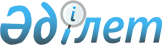 2021 жылға мүгедектер үшiн жұмыс орындарына квота белгілеу туралы
					
			Күшін жойған
			
			
		
					Түркістан облысы Қазығұрт ауданы әкiмдiгiнiң 2020 жылғы 20 желтоқсандағы № 333 қаулысы. Түркістан облысының Әдiлет департаментiнде 2020 жылғы 21 желтоқсанда № 5963 болып тiркелдi. Күші жойылды - Түркістан облысы Қазығұрт ауданы әкiмдiгiнiң 2021 жылғы 30 маусымдағы № 179 қаулысымен
      Ескерту. Күші жойылды - Түркістан облысы Қазығұрт ауданы әкiмдiгiнiң 30.06.2021 № 179 қаулысымен (алғашқы ресми жарияланған күнінен бастап қолданысқа енгізіледі).
      Қазақстан Республикасының 2015 жылғы 23 қарашадағы Еңбек кодексінің 18 бабының 7) тармақшасына, "Қазақстан Республикасындағы жергілікті мемлекеттік басқару және өзін – өзі басқару туралы" Қазақстан Республикасының 2001 жылғы 23 қаңтардағы Заңының 31 бабының 2 тармағына және "Халықты жұмыспен қамту туралы" Қазақстан Республикасының 2016 жылғы 6 сәуірдегі Заңының 9 бабының 6) тармақшасына сәйкес Қазығұрт ауданының әкімдігі ҚАУЛЫ ЕТЕДІ:
      1. Ауыр жұмыстарды, еңбек жағдайлары зиянды, қауіпті жұмыстардағы жұмыс орындарын есептемегенде, жұмыс орындары санының екіден төрт пайызға дейінгі мөлшерінде мүгедектер үшін жұмыс орындарына осы қаулының қосымшасына сәйкес квота белгіленсін.
      2. Қазығұрт ауданы әкімдігінің 2019 жылғы 18 шілдедегі № 193 "Мүгедектер үшiн жұмыс орындарына квота белгілеу туралы" (Нормативтік құқықтық актілерді мемлекеттік тіркеу тізілімінде № 5155 тіркелген және 2019 жылғы 09 тамызда Қазақстан Республикасының нормативтік құқықтық актілерінің эталондық бақылау банкінде электрондық түрде жарияланған) қаулысының күші жойылды деп танылсын.
      3. "Қазығұрт ауданы әкімінің аппараты" мемлекеттік мекемесі Қазақстан Республикасының заңнамасында белгіленген тәртіппен:
      1) осы қаулының "Қазақстан Республикасы Әділет министрлігі Түркістан облысының Әділет департаменті" Республикалық мемлекеттік мекемесінде мемлекеттік тіркелуін;
      2) осы қаулының Қазығұрт ауданы әкімдігінің интернет-ресурсына орналастырылуын қамтамасыз етсін. 
      4. Осы қаулының орындалуын бақылау аудан әкімінің орынбасары С.А. Тұрсынқұловқа жүктелсін.
      5. Осы қаулы оның алғашқы ресми жарияланған күнінен кейін күнтізбелік он күн өткен соң қолданысқа енгізіледі. 2021 жылға мүгедектерді жұмысқа орналастыру үшін жұмыс орындары квотасының мөлшері
					© 2012. Қазақстан Республикасы Әділет министрлігінің «Қазақстан Республикасының Заңнама және құқықтық ақпарат институты» ШЖҚ РМК
				
      Аудан әкімі

Т. Телгараев
Қазығұрт ауданы әкімдігінің
2020 жылғы 20 желтоқсандағы
№ 333 қаулысына
қосымша
№
Ұйымның атауы
Тізімдік саны
Квота мөлшері (%)
1.
"Қазығұрт аудандық жұмыспен қамту және әлеуметтік бағдарламалар бөлімі" мемлекеттік мекемесі
66
2
2.
Түркістан облысының адами әлеуетті дамыту басқармасының "№ 11 санаторий типтес арнаулы мектеп интернаты" коммуналдық мемлекеттік мекемесі
146
3
3.
Қазығұрт аудандық білім бөлімінің "Қызылдихан" жалпы орта білім беретін мектеп" коммуналдық мемлекеттік мекемесі
95
2
4.
Қазығұрт аудандық білім бөлімінің "Қаржан" жалпы орта білім беретін мектеп" коммуналдық мемлекеттік мекемесі
98
2
5.
"Қазығұрт аудандық білім бөлімі" мемлекеттік мекемесі
64
2
6.
"Қазығұрт аудандық мәдениет сарайы" мемлекеттік коммуналдық қазыналық кәсіпорыны
114
3
7.
Түркістан облысының адами әлеуетті дамыту басқармасының "Жамбыл Қаппаров атындағы № 5 мамандандырылған физика – математикалық мектеп интернат" коммуналдық мемлекеттік мекемесі
126
3
8.
Қазығұрт аудандық білім бөлімінің "Т.Тоқтаров атындағы жалпы орта білім беретін мектеп" коммуналдық мемлекеттік мекемесі
72
2
9.
Қазығұрт аудандық білім бөлімінің "М.Әуезов атындағы жалпы орта білім беретін мектеп" коммуналдық мемлекеттік мекемесі
108
3
10.
Қазығұрт аудандық білім бөлімінің "Ақжар" жалпы орта білім беретін мектеп" коммуналдық мемлекеттік мекемесі
54
2
11.
Қазығұрт аудандық білім бөлімінің "А.Байтұрсынов атындағы жалпы орта білім беретін мектеп" коммуналдық мемлекеттік мекемесі
57
2
12.
Қазығұрт аудандық білім бөлімінің "П.Тәжібаева атындағы жалпы орта жалпы орта білім беретін мектеп" коммуналдық мемлекеттік мекемесі
85
2
13.
Қазығұрт аудандық білім бөлімінің "Алтынтөбе" жалпы орта білім беретін мектеп" коммуналдық мемлекеттік мекемесі
136
3
14.
Қазығұрт аудандық білім бөлімінің "Жамбыл атындағы жалпы орта білім беретін мектеп" коммуналдық мемлекеттік мекемесі
130
3
15.
Қазығұрт аудандық білім бөлімінің "Ынталы" жалпы орта білім беретін мектеп" коммуналдық мемлекеттік мекемесі
93
2
16.
Қазығұрт аудандық білім бөлімінің "С.Сейфуллин" жалпы орта білім беретін мектеп" коммуналдық мемлекеттік мекемесі
193
3
17.
Қазығұрт аудандық білім бөлімінің "Шолпан" бөбекжай – балабақшасы" мемлекеттік коммуналдық қазыналық кәсіпорыны
75
2
18.
Қазығұрт аудандық білім бөлімінің "Қызылдала" жалпы орта білім беретін мектеп" коммуналдық мемлекеттік мекемесі
62
2
19.
Түркістан облысының қоғамдық денсаулық басқармасының "Қазығұрт аудандық орталық ауруханасы" шаруашылық жүргізу құқығындағы мемлекеттік коммуналдық кәсіпорны
1050
4
20.
Қазығұрт аудандық білім бөлімінің "Ө.Жамалов атындағы жалпы орта білім беретін мектеп" коммуналдық мемлекеттік мекемесі
110
3
21.
Қазығұрт аудандық білім бөлімінің "Қосағаш" жалпы орта білім беретін мектеп" коммуналдық мемлекеттік мекемесі
77
2
22.
Қазығұрт аудандық білім бөлімінің "Қ.Әбдәлиев атындағы жалпы орта мектеп" коммуналдық мемлекеттік мекемесі
102
3
23.
Қазығұрт аудандық білім бөлімінің "Абай атындағы жалпы орта білім беретін мектеп" коммуналдық мемлекеттік мекемесі
102
3
24.
Қазығұрт аудандық білім бөлімінің "Майбұлақ" жалпы орта білім беретін мектеп" коммуналдық мемлекеттік мекемесі
72
2
25.
Қазығұрт аудандық білім бөлімінің "Абай (Ш) атындағы жалпы орта білім беретін мектеп" коммуналдық мемлекеттік мекемесі
80
2
26.
Қазығұрт аудандық білім бөлімінің "М.Өтемісұлы атындағы жалпы орта білім беретін мектеп" коммуналдық мемлекеттік мекемесі
90
2
27.
Түркістан облысының адами әлеуетті дамыту басқармасының "Қазығұрт ауданының "Мамандандырылған "Дарын" мектеп- интернаты" коммуналдық мемлекеттік мекемесі
120
3
28.
Қазығұрт аудандық білім бөлімінің "Қазығұрт" жалпы орта білім беретін мектеп" коммуналдық мемлекеттік мекемесі
86
2
29.
Қазығұрт аудандық білім бөлімінің "Т.Рысқұлов атындағы мектеп лицей" коммуналдық мемлекеттік мекемесі
186
3
30.
Қазығұрт аудандық білім бөлімінің "Қызылтаң" жалпы орта мектебі" коммуналдық мемлекеттік мекемесі
167
3
31.
Қазығұрт аудандық білім бөлімінің "Д.А.Қонаев атындағы жалпы орта білім беретін мектеп" коммуналдық мемлекеттік мекемесі
68
2
32.
Қазығұрт аудандық білім бөлімінің "А.С.Макаренко атындағы жалпы орта білім беретін мектеп" коммуналдық мемлекеттік мекемесі
52
2
33.
Қазығұрт аудандық білім бөлімінің "Дихан" жалпы орта білім беретін мектеп" коммуналдық мемлекеттік мекемесі
65
2
34.
Қазығұрт аудандық білім бөлімінің "Қ.Сатпаев атындағы мектеп-лицей" коммуналдық мемлекеттік мекемесі
292
4
35.
Қазығұрт аудандық білім бөлімінің "Болашақ мектеп-гимназиясы" коммуналдық мемлекеттік мекемесі
197
3
36.
Қазығұрт аудандық білім бөлімінің "Ш.Қалдаяқов" жалпы орта білім беретін мектеп" коммуналдық мемлекеттік мекемесі
103
3
37.
Қазығұрт аудандық білім бөлімінің "Кенен Әзірбаев атындағы жалпы орта білім беретін мектеп" коммуналдық мемлекеттік мекемесі
54
2
38.
Қазығұрт аудандық білім бөлімінің "Шарбұлақ" жалпы орта білім беретін мектеп" коммуналдық мемлекеттік мекемесі
172
3
39.
Қазығұрт аудандық білім бөлімінің "Жылыбұлақ" жалпы орта білім беретін мектеп" коммуналдық мемлекеттік мекемесі
112
3
40.
Қазығұрт аудандық білім бөлімінің "С.Рахимов атындағы жалпы орта білім беретін мектеп" коммуналдық мемлекеттік мекемесі
82
2
41.
Қазығұрт аудандық білім бөлімінің "Елшібек батыр атындағы мектеп-лицейі" коммуналдық мемлекеттік мекемесі
170
3
42.
Қазығұрт аудандық білім бөлімінің "Ыбырай Алтынсарин атындағы мектеп жанындағы интернаты бар жалпы орта білім беретін мектеп" коммуналдық мемлекеттік мекемесі
281
4
43.
Қазығұрт аудандық білім бөлімінің "Ащыбұлақ" жалпы орта білім беретін мектеп" коммуналдық мемлекеттік мекемесі
111
3
44.
Қазығұрт аудандық білім бөлімінің "Қызылата" жалпы орта білім беретін мектеп" коммуналдық мемлекеттік мекемесі
61
2
45.
Қазығұрт аудандық білім бөлімінің "Қарабастау" жалпы орта білім беретін мектеп" коммуналдық мемлекеттік мекемесі
68
2
46.
Қазығұрт аудандық білім бөлімінің "Қақпақ" жалпы орта білім беретін мектеп" коммуналдық мемлекеттік мекемесі
100
2
47.
Қазығұрт аудандық білім бөлімінің "А.Оразбаева атындағы жалпы орта білім беретін мектеп" коммуналдық мемлекеттік мекемесі
76
2
48.
Қазығұрт аудандық білім бөлімінің "Көкібел" жалпы орта білім беретін мектеп" коммуналдық мемлекеттік мекемесі
68
2
49.
Қазығұрт аудандық білім бөлімінің "Ә.Бектаев" жалпы орта білім беретін мектеп" коммуналдық мемлекеттік мекемесі
82
2
50.
Қазығұрт аудандық білім бөлімінің "Еңбек" жалпы орта білім беретін мектеп" коммуналдық мемлекеттік мекемесі
64
2
51.
Қазығұрт аудандық білім бөлімінің "Тураб Тула атындағы жалпы орта білім беретін мектеп" коммуналдық мемлекеттік мекемесі
102
3
52.
Қазығұрт аудандық білім бөлімінің "Атбұлақ" жанындағы интернаты бар жалпы орта білім беретін мектеп" коммуналдық мемлекеттік мекемесі
135
3
53.
Қазығұрт аудандық білім бөлімінің "О.Жандосов атындағы жалпы орта білім беретін мектеп" коммуналдық мемлекеттік мекемесі
138
2
54.
Қазығұрт аудандық білім бөлімінің "Болашақ" бөбекжай – балабақшасы" мемлекеттік коммуналдық қазыналық кәсіпорыны
74
2